Zpravodaj Finále C MPD mladšího žactva Závody proběhly za pořadatelství AC Praha 1890 na stadionu Pekařka (4 dráhy na rovince, 3 na oválu) za příjemného slunečného počasí. Větroměr byl použit u sprintů, nikoli u skoku dalekého. Rozhodčí pracovali bez problémů a byl jich dostatek. Časový pořad byl dodržen. Pořadatel závody připravil velmi dobře.Ve finále C se soutěžilo o 17. – 25. místo v Praze a pořadí můžete vidět v tabulce níže.Družstvo ASK Slavia Praha B se soutěže nezúčastnilo, ani se neomluvilo.Ke skoku vysokému mladších žáků byl přihlášen pouze jeden závodník – Štěpán Švarc, kterému jsem udělila body na základě Brožury 2020, odst. 3 Bodování. Zde se píše „V případě, že nenastoupí někteří přihlášení závodníci ke své disciplíně a dostaví se pouze jeden přihlášený závodník, závod se nekoná, ale body se udělí.“ Zde bych doporučila, pokud opravdu chceme udělovat body bez soutěžení, zpřesnění formulace na V případě, že se přihlásí pouze jeden závodník nebo nenastoupí někteří přihlášení závodníci ke své disciplíně a dostaví se pouze jeden přihlášený závodník, závod se nekoná, ale body se udělí.“ Zároveň jsem závodníkovi umožnila start v další disciplíně mimo bodování – koule – prosím v tomto případě o opravu ve výsledcích (včetně bodování u následujících závodníků), kde je Štěpán Švarc (ŠŠ) uveden jako sedmý v pořadí. Body za kouli za ŠŠ nejsou ŠSK Újezd započteny.  Závodníkům v pořadí za ŠŠ jsou body v tabulce níže již zohledněny.Všem zúčastněným děkuji za hladký průběh finále.  Adriana Dvořákovářídící soutěže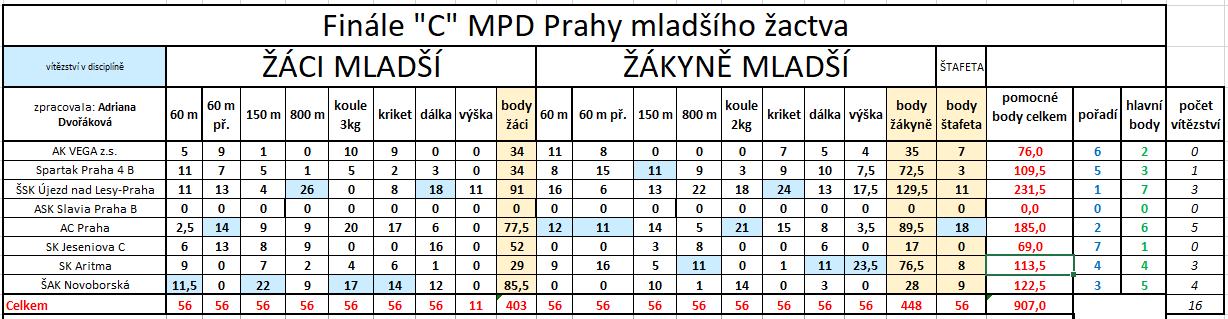 Pořadí ve finále CPořadí v MPDOddílBody117ŠSK Újezd nad Lesy-Praha235,5218AC Praha185319ŠAK Novoborská122,5420SK Aritma113,5521Spartak Praha 4 B109,5622AK VEGA z.s.76723SK Jeseniova C69ASK Slavia Praha B0